	Zpracovatel: QQT, s.r.o. Nositel projektu: Karlovarský kraj.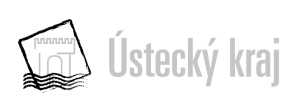 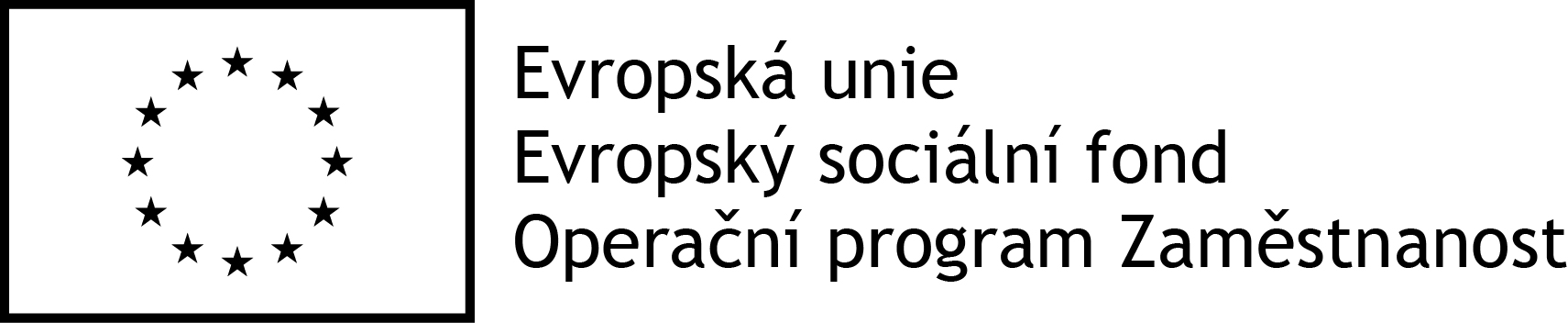 		Publikace vznikla jako výstup z realizace veřejné zakázky v rámci projektu 		„V Karlovarském kraji plánujeme sociální služby společně“, která byla 	 financována z prostředků ESF a státního rozpočtu České republiky.§ 50 - Domovy se zvláštním režimemDomovy se zvláštním režimem jsou určeny osobám s vysokou mírou podpory, které mají obtíže v oblasti orientace a nemohou být v domácím prostředí za podpory pečující osoby ani za podpory terénních a ambulantních služeb tzn. osobám, které potřebují a využijí nepřetržitý provoz služby.Domovy se zvláštním režimem nabízejí podporu minimálně v rozsahu potřeb běžného života dle karty služby. Sociální šetření je prováděno po podání žádosti a evidováni jsou pouze neuspokojení žadatelé, kteří spadají do cílové skupiny a mají aktuální zájem o využívání služby. Poskytovatelé zjišťují potřeby osob v rozsahu karty služby, poskytují poradenství a odpovídající péči doplňující přirozené zdroje a veřejné služby v rozsahu, který vyplynul ze zjišťování potřeb.Poskytování péče slouží k doplnění vlastních schopností a dovedností osoby, služba posiluje soběstačnost a samostatnost osoby včetně rozhodování o sobě s využitím kompenzačních pomůcek a spolupráce s osobami blízkými a dalšími subjekty a to ve všech oblastech běžného života dle provedeného zjišťování potřeb. Služby mají navázánu spolupráci se subjekty zajišťujícími odbornou především zdravotní péči pro své uživatele, např. v oblasti léčby bolesti, fyzioterapie. Služba domova se zvláštním režimem je poskytována zejména na dobu neurčitou, rovněž na dobu určitou. Výsledná kompetence Oblast potřebTémaPotřeba uživateleCo daná potřeba např. zahrnujeVysvětlivkyOsoba v nepříznivé sociální situaci přijímá službu, která jí zajistí bezpečný a důstojný životSlužba svou podporou minimalizuje nepříznivou sociální situaci osobyOsoba pečuje o osobní hygienu, neztrácí důstojnost a respekt v důsledku nedostatečné hygienyOsobní hygienaDenní hygiena Běžná denní hygiena Ranní hygienaMít možnost provést všechny úkony osobní hygieny a péče o tělo se slovní event. fyzickou podporou (nebo s oběma druhy podpory) v tempu, čase a frekvenci úkonu, které je osobě příjemné, a kterého je schopna, důstojně a v soukromíMít možnost vykonávat fyziologickou potřebu se slovní, event. fyzickou podporou (nebo s oběma druhy podpory) důstojně a v soukromíOsoba v nepříznivé sociální situaci přijímá službu, která jí zajistí bezpečný a důstojný životSlužba svou podporou minimalizuje nepříznivou sociální situaci osobyOsoba pečuje o osobní hygienu, neztrácí důstojnost a respekt v důsledku nedostatečné hygienyOsobní hygienaDenní hygiena Běžná denní hygiena Mytí během dne (rukou, obličeje atd.)Mít možnost provést všechny úkony osobní hygieny a péče o tělo se slovní event. fyzickou podporou (nebo s oběma druhy podpory) v tempu, čase a frekvenci úkonu, které je osobě příjemné, a kterého je schopna, důstojně a v soukromíMít možnost vykonávat fyziologickou potřebu se slovní, event. fyzickou podporou (nebo s oběma druhy podpory) důstojně a v soukromíOsoba v nepříznivé sociální situaci přijímá službu, která jí zajistí bezpečný a důstojný životSlužba svou podporou minimalizuje nepříznivou sociální situaci osobyOsoba pečuje o osobní hygienu, neztrácí důstojnost a respekt v důsledku nedostatečné hygienyOsobní hygienaDenní hygiena Běžná denní hygiena Večerní hygienaMít možnost provést všechny úkony osobní hygieny a péče o tělo se slovní event. fyzickou podporou (nebo s oběma druhy podpory) v tempu, čase a frekvenci úkonu, které je osobě příjemné, a kterého je schopna, důstojně a v soukromíMít možnost vykonávat fyziologickou potřebu se slovní, event. fyzickou podporou (nebo s oběma druhy podpory) důstojně a v soukromíOsoba v nepříznivé sociální situaci přijímá službu, která jí zajistí bezpečný a důstojný životSlužba svou podporou minimalizuje nepříznivou sociální situaci osobyOsoba pečuje o osobní hygienu, neztrácí důstojnost a respekt v důsledku nedostatečné hygienyOsobní hygienaDenní hygiena Běžná denní hygiena Vysmrkání se Mít možnost provést všechny úkony osobní hygieny a péče o tělo se slovní event. fyzickou podporou (nebo s oběma druhy podpory) v tempu, čase a frekvenci úkonu, které je osobě příjemné, a kterého je schopna, důstojně a v soukromíMít možnost vykonávat fyziologickou potřebu se slovní, event. fyzickou podporou (nebo s oběma druhy podpory) důstojně a v soukromíOsoba v nepříznivé sociální situaci přijímá službu, která jí zajistí bezpečný a důstojný životSlužba svou podporou minimalizuje nepříznivou sociální situaci osobyOsoba pečuje o osobní hygienu, neztrácí důstojnost a respekt v důsledku nedostatečné hygienyOsobní hygienaDenní hygiena Běžná denní hygiena Použití intimsprejeMít možnost provést všechny úkony osobní hygieny a péče o tělo se slovní event. fyzickou podporou (nebo s oběma druhy podpory) v tempu, čase a frekvenci úkonu, které je osobě příjemné, a kterého je schopna, důstojně a v soukromíMít možnost vykonávat fyziologickou potřebu se slovní, event. fyzickou podporou (nebo s oběma druhy podpory) důstojně a v soukromíOsoba v nepříznivé sociální situaci přijímá službu, která jí zajistí bezpečný a důstojný životSlužba svou podporou minimalizuje nepříznivou sociální situaci osobyOsoba pečuje o osobní hygienu, neztrácí důstojnost a respekt v důsledku nedostatečné hygienyOsobní hygienaDenní hygiena Péče o ústaVyčištění zubůMít možnost provést všechny úkony osobní hygieny a péče o tělo se slovní event. fyzickou podporou (nebo s oběma druhy podpory) v tempu, čase a frekvenci úkonu, které je osobě příjemné, a kterého je schopna, důstojně a v soukromíMít možnost vykonávat fyziologickou potřebu se slovní, event. fyzickou podporou (nebo s oběma druhy podpory) důstojně a v soukromíOsoba v nepříznivé sociální situaci přijímá službu, která jí zajistí bezpečný a důstojný životSlužba svou podporou minimalizuje nepříznivou sociální situaci osobyOsoba pečuje o osobní hygienu, neztrácí důstojnost a respekt v důsledku nedostatečné hygienyOsobní hygienaDenní hygiena Péče o ústaPéče o zubní náhrady – očištěníMít možnost provést všechny úkony osobní hygieny a péče o tělo se slovní event. fyzickou podporou (nebo s oběma druhy podpory) v tempu, čase a frekvenci úkonu, které je osobě příjemné, a kterého je schopna, důstojně a v soukromíMít možnost vykonávat fyziologickou potřebu se slovní, event. fyzickou podporou (nebo s oběma druhy podpory) důstojně a v soukromíOsoba v nepříznivé sociální situaci přijímá službu, která jí zajistí bezpečný a důstojný životSlužba svou podporou minimalizuje nepříznivou sociální situaci osobyOsoba pečuje o osobní hygienu, neztrácí důstojnost a respekt v důsledku nedostatečné hygienyOsobní hygienaDenní hygiena Péče o ústaNasazení náhradyMít možnost provést všechny úkony osobní hygieny a péče o tělo se slovní event. fyzickou podporou (nebo s oběma druhy podpory) v tempu, čase a frekvenci úkonu, které je osobě příjemné, a kterého je schopna, důstojně a v soukromíMít možnost vykonávat fyziologickou potřebu se slovní, event. fyzickou podporou (nebo s oběma druhy podpory) důstojně a v soukromíOsoba v nepříznivé sociální situaci přijímá službu, která jí zajistí bezpečný a důstojný životSlužba svou podporou minimalizuje nepříznivou sociální situaci osobyOsoba pečuje o osobní hygienu, neztrácí důstojnost a respekt v důsledku nedostatečné hygienyOsobní hygienaDenní hygiena Péče o ústaOholení seMít možnost provést všechny úkony osobní hygieny a péče o tělo se slovní event. fyzickou podporou (nebo s oběma druhy podpory) v tempu, čase a frekvenci úkonu, které je osobě příjemné, a kterého je schopna, důstojně a v soukromíMít možnost vykonávat fyziologickou potřebu se slovní, event. fyzickou podporou (nebo s oběma druhy podpory) důstojně a v soukromíOsoba v nepříznivé sociální situaci přijímá službu, která jí zajistí bezpečný a důstojný životSlužba svou podporou minimalizuje nepříznivou sociální situaci osobyOsoba pečuje o osobní hygienu, neztrácí důstojnost a respekt v důsledku nedostatečné hygienyOsobní hygienaDenní hygiena Česání a mytí vlasů Česání Mít možnost provést všechny úkony osobní hygieny a péče o tělo se slovní event. fyzickou podporou (nebo s oběma druhy podpory) v tempu, čase a frekvenci úkonu, které je osobě příjemné, a kterého je schopna, důstojně a v soukromíMít možnost vykonávat fyziologickou potřebu se slovní, event. fyzickou podporou (nebo s oběma druhy podpory) důstojně a v soukromíOsoba v nepříznivé sociální situaci přijímá službu, která jí zajistí bezpečný a důstojný životSlužba svou podporou minimalizuje nepříznivou sociální situaci osobyOsoba pečuje o osobní hygienu, neztrácí důstojnost a respekt v důsledku nedostatečné hygienyOsobní hygienaDenní hygiena Česání a mytí vlasů Mytí vlasů a další péče o vlasy (balzám atd.)Mít možnost provést všechny úkony osobní hygieny a péče o tělo se slovní event. fyzickou podporou (nebo s oběma druhy podpory) v tempu, čase a frekvenci úkonu, které je osobě příjemné, a kterého je schopna, důstojně a v soukromíMít možnost vykonávat fyziologickou potřebu se slovní, event. fyzickou podporou (nebo s oběma druhy podpory) důstojně a v soukromíOsoba v nepříznivé sociální situaci přijímá službu, která jí zajistí bezpečný a důstojný životSlužba svou podporou minimalizuje nepříznivou sociální situaci osobyOsoba pečuje o osobní hygienu, neztrácí důstojnost a respekt v důsledku nedostatečné hygienyOsobní hygienaDenní hygiena Česání a mytí vlasů Úprava vlasů (vyfoukání apod.)Mít možnost provést všechny úkony osobní hygieny a péče o tělo se slovní event. fyzickou podporou (nebo s oběma druhy podpory) v tempu, čase a frekvenci úkonu, které je osobě příjemné, a kterého je schopna, důstojně a v soukromíMít možnost vykonávat fyziologickou potřebu se slovní, event. fyzickou podporou (nebo s oběma druhy podpory) důstojně a v soukromíOsoba v nepříznivé sociální situaci přijímá službu, která jí zajistí bezpečný a důstojný životSlužba svou podporou minimalizuje nepříznivou sociální situaci osobyOsoba pečuje o osobní hygienu, neztrácí důstojnost a respekt v důsledku nedostatečné hygienyOsobní hygienaDenní hygiena Péče o nehtyOstříhání si nehtů na rukouMít možnost provést všechny úkony osobní hygieny a péče o tělo se slovní event. fyzickou podporou (nebo s oběma druhy podpory) v tempu, čase a frekvenci úkonu, které je osobě příjemné, a kterého je schopna, důstojně a v soukromíMít možnost vykonávat fyziologickou potřebu se slovní, event. fyzickou podporou (nebo s oběma druhy podpory) důstojně a v soukromíOsoba v nepříznivé sociální situaci přijímá službu, která jí zajistí bezpečný a důstojný životSlužba svou podporou minimalizuje nepříznivou sociální situaci osobyOsoba pečuje o osobní hygienu, neztrácí důstojnost a respekt v důsledku nedostatečné hygienyOsobní hygienaDenní hygiena Péče o nehtyNalakování nehtůMít možnost provést všechny úkony osobní hygieny a péče o tělo se slovní event. fyzickou podporou (nebo s oběma druhy podpory) v tempu, čase a frekvenci úkonu, které je osobě příjemné, a kterého je schopna, důstojně a v soukromíMít možnost vykonávat fyziologickou potřebu se slovní, event. fyzickou podporou (nebo s oběma druhy podpory) důstojně a v soukromíOsoba v nepříznivé sociální situaci přijímá službu, která jí zajistí bezpečný a důstojný životSlužba svou podporou minimalizuje nepříznivou sociální situaci osobyOsoba pečuje o osobní hygienu, neztrácí důstojnost a respekt v důsledku nedostatečné hygienyOsobní hygienaDenní hygiena Péče o nehtyOstříhání nehtů na nohouMít možnost provést všechny úkony osobní hygieny a péče o tělo se slovní event. fyzickou podporou (nebo s oběma druhy podpory) v tempu, čase a frekvenci úkonu, které je osobě příjemné, a kterého je schopna, důstojně a v soukromíMít možnost vykonávat fyziologickou potřebu se slovní, event. fyzickou podporou (nebo s oběma druhy podpory) důstojně a v soukromíOsoba v nepříznivé sociální situaci přijímá službu, která jí zajistí bezpečný a důstojný životSlužba svou podporou minimalizuje nepříznivou sociální situaci osobyOsoba pečuje o osobní hygienu, neztrácí důstojnost a respekt v důsledku nedostatečné hygienyOsobní hygienaDenní hygiena Péče o očiUmývání očíMít možnost provést všechny úkony osobní hygieny a péče o tělo se slovní event. fyzickou podporou (nebo s oběma druhy podpory) v tempu, čase a frekvenci úkonu, které je osobě příjemné, a kterého je schopna, důstojně a v soukromíMít možnost vykonávat fyziologickou potřebu se slovní, event. fyzickou podporou (nebo s oběma druhy podpory) důstojně a v soukromíOsoba v nepříznivé sociální situaci přijímá službu, která jí zajistí bezpečný a důstojný životSlužba svou podporou minimalizuje nepříznivou sociální situaci osobyOsoba pečuje o osobní hygienu, neztrácí důstojnost a respekt v důsledku nedostatečné hygienyOsobní hygienaDenní hygiena Péče o očiNasazení brýlíMít možnost provést všechny úkony osobní hygieny a péče o tělo se slovní event. fyzickou podporou (nebo s oběma druhy podpory) v tempu, čase a frekvenci úkonu, které je osobě příjemné, a kterého je schopna, důstojně a v soukromíMít možnost vykonávat fyziologickou potřebu se slovní, event. fyzickou podporou (nebo s oběma druhy podpory) důstojně a v soukromíOsoba v nepříznivé sociální situaci přijímá službu, která jí zajistí bezpečný a důstojný životSlužba svou podporou minimalizuje nepříznivou sociální situaci osobyOsoba pečuje o osobní hygienu, neztrácí důstojnost a respekt v důsledku nedostatečné hygienyOsobní hygienaDenní hygiena Péče o očiČištění brýlíMít možnost provést všechny úkony osobní hygieny a péče o tělo se slovní event. fyzickou podporou (nebo s oběma druhy podpory) v tempu, čase a frekvenci úkonu, které je osobě příjemné, a kterého je schopna, důstojně a v soukromíMít možnost vykonávat fyziologickou potřebu se slovní, event. fyzickou podporou (nebo s oběma druhy podpory) důstojně a v soukromíOsoba v nepříznivé sociální situaci přijímá službu, která jí zajistí bezpečný a důstojný životSlužba svou podporou minimalizuje nepříznivou sociální situaci osobyOsoba pečuje o osobní hygienu, neztrácí důstojnost a respekt v důsledku nedostatečné hygienyOsobní hygienaDenní hygiena Péče o očiAplikace kontaktních čoček a péče o něMít možnost provést všechny úkony osobní hygieny a péče o tělo se slovní event. fyzickou podporou (nebo s oběma druhy podpory) v tempu, čase a frekvenci úkonu, které je osobě příjemné, a kterého je schopna, důstojně a v soukromíMít možnost vykonávat fyziologickou potřebu se slovní, event. fyzickou podporou (nebo s oběma druhy podpory) důstojně a v soukromíOsoba v nepříznivé sociální situaci přijímá službu, která jí zajistí bezpečný a důstojný životSlužba svou podporou minimalizuje nepříznivou sociální situaci osobyOsoba pečuje o osobní hygienu, neztrácí důstojnost a respekt v důsledku nedostatečné hygienyOsobní hygienaDenní hygiena Péče o uši Čištění ušíMít možnost provést všechny úkony osobní hygieny a péče o tělo se slovní event. fyzickou podporou (nebo s oběma druhy podpory) v tempu, čase a frekvenci úkonu, které je osobě příjemné, a kterého je schopna, důstojně a v soukromíMít možnost vykonávat fyziologickou potřebu se slovní, event. fyzickou podporou (nebo s oběma druhy podpory) důstojně a v soukromíOsoba v nepříznivé sociální situaci přijímá službu, která jí zajistí bezpečný a důstojný životSlužba svou podporou minimalizuje nepříznivou sociální situaci osobyOsoba pečuje o osobní hygienu, neztrácí důstojnost a respekt v důsledku nedostatečné hygienyOsobní hygienaDenní hygiena Péče o uši Nasazení naslouchadlaMít možnost provést všechny úkony osobní hygieny a péče o tělo se slovní event. fyzickou podporou (nebo s oběma druhy podpory) v tempu, čase a frekvenci úkonu, které je osobě příjemné, a kterého je schopna, důstojně a v soukromíMít možnost vykonávat fyziologickou potřebu se slovní, event. fyzickou podporou (nebo s oběma druhy podpory) důstojně a v soukromíOsoba v nepříznivé sociální situaci přijímá službu, která jí zajistí bezpečný a důstojný životSlužba svou podporou minimalizuje nepříznivou sociální situaci osobyOsoba pečuje o osobní hygienu, neztrácí důstojnost a respekt v důsledku nedostatečné hygienyOsobní hygienaDenní hygiena Péče o uši Čištění naslouchadlaMít možnost provést všechny úkony osobní hygieny a péče o tělo se slovní event. fyzickou podporou (nebo s oběma druhy podpory) v tempu, čase a frekvenci úkonu, které je osobě příjemné, a kterého je schopna, důstojně a v soukromíMít možnost vykonávat fyziologickou potřebu se slovní, event. fyzickou podporou (nebo s oběma druhy podpory) důstojně a v soukromíOsoba v nepříznivé sociální situaci přijímá službu, která jí zajistí bezpečný a důstojný životSlužba svou podporou minimalizuje nepříznivou sociální situaci osobyOsoba pečuje o osobní hygienu, neztrácí důstojnost a respekt v důsledku nedostatečné hygienyOsobní hygienaDenní hygiena Péče o uši Výměna baterií v naslouchadleMít možnost provést všechny úkony osobní hygieny a péče o tělo se slovní event. fyzickou podporou (nebo s oběma druhy podpory) v tempu, čase a frekvenci úkonu, které je osobě příjemné, a kterého je schopna, důstojně a v soukromíMít možnost vykonávat fyziologickou potřebu se slovní, event. fyzickou podporou (nebo s oběma druhy podpory) důstojně a v soukromíOsoba v nepříznivé sociální situaci přijímá službu, která jí zajistí bezpečný a důstojný životSlužba svou podporou minimalizuje nepříznivou sociální situaci osobyOsoba pečuje o osobní hygienu, neztrácí důstojnost a respekt v důsledku nedostatečné hygienyOsobní hygienaMytí a koupání Mytí těla a koupání Mytí celého tělaMít možnost provést všechny úkony osobní hygieny a péče o tělo se slovní event. fyzickou podporou (nebo s oběma druhy podpory) v tempu, čase a frekvenci úkonu, které je osobě příjemné, a kterého je schopna, důstojně a v soukromíMít možnost vykonávat fyziologickou potřebu se slovní, event. fyzickou podporou (nebo s oběma druhy podpory) důstojně a v soukromíOsoba v nepříznivé sociální situaci přijímá službu, která jí zajistí bezpečný a důstojný životSlužba svou podporou minimalizuje nepříznivou sociální situaci osobyOsoba pečuje o osobní hygienu, neztrácí důstojnost a respekt v důsledku nedostatečné hygienyOsobní hygienaMytí a koupání Mytí těla a koupání Sprchování Mít možnost provést všechny úkony osobní hygieny a péče o tělo se slovní event. fyzickou podporou (nebo s oběma druhy podpory) v tempu, čase a frekvenci úkonu, které je osobě příjemné, a kterého je schopna, důstojně a v soukromíMít možnost vykonávat fyziologickou potřebu se slovní, event. fyzickou podporou (nebo s oběma druhy podpory) důstojně a v soukromíOsoba v nepříznivé sociální situaci přijímá službu, která jí zajistí bezpečný a důstojný životSlužba svou podporou minimalizuje nepříznivou sociální situaci osobyOsoba pečuje o osobní hygienu, neztrácí důstojnost a respekt v důsledku nedostatečné hygienyOsobní hygienaMytí a koupání Mytí těla a koupání Koupání Mít možnost provést všechny úkony osobní hygieny a péče o tělo se slovní event. fyzickou podporou (nebo s oběma druhy podpory) v tempu, čase a frekvenci úkonu, které je osobě příjemné, a kterého je schopna, důstojně a v soukromíMít možnost vykonávat fyziologickou potřebu se slovní, event. fyzickou podporou (nebo s oběma druhy podpory) důstojně a v soukromíOsoba v nepříznivé sociální situaci přijímá službu, která jí zajistí bezpečný a důstojný životSlužba svou podporou minimalizuje nepříznivou sociální situaci osobyOsoba pečuje o osobní hygienu, neztrácí důstojnost a respekt v důsledku nedostatečné hygienyOsobní hygienaMytí a koupání Mytí těla a koupání Ošetření pokožky, včetně nohou, po koupeli nebo spršeMít možnost provést všechny úkony osobní hygieny a péče o tělo se slovní event. fyzickou podporou (nebo s oběma druhy podpory) v tempu, čase a frekvenci úkonu, které je osobě příjemné, a kterého je schopna, důstojně a v soukromíMít možnost vykonávat fyziologickou potřebu se slovní, event. fyzickou podporou (nebo s oběma druhy podpory) důstojně a v soukromíOsoba v nepříznivé sociální situaci přijímá službu, která jí zajistí bezpečný a důstojný životSlužba svou podporou minimalizuje nepříznivou sociální situaci osobyOsoba pečuje o osobní hygienu, neztrácí důstojnost a respekt v důsledku nedostatečné hygienyOsobní hygienaVýkon fyziologické potřebyVýkon fyziologické potřeby Použití WCMít možnost provést všechny úkony osobní hygieny a péče o tělo se slovní event. fyzickou podporou (nebo s oběma druhy podpory) v tempu, čase a frekvenci úkonu, které je osobě příjemné, a kterého je schopna, důstojně a v soukromíMít možnost vykonávat fyziologickou potřebu se slovní, event. fyzickou podporou (nebo s oběma druhy podpory) důstojně a v soukromíOsoba v nepříznivé sociální situaci přijímá službu, která jí zajistí bezpečný a důstojný životSlužba svou podporou minimalizuje nepříznivou sociální situaci osobyOsoba pečuje o osobní hygienu, neztrácí důstojnost a respekt v důsledku nedostatečné hygienyOsobní hygienaVýkon fyziologické potřebyVýkon fyziologické potřeby Použití toaletního křeslaMít možnost provést všechny úkony osobní hygieny a péče o tělo se slovní event. fyzickou podporou (nebo s oběma druhy podpory) v tempu, čase a frekvenci úkonu, které je osobě příjemné, a kterého je schopna, důstojně a v soukromíMít možnost vykonávat fyziologickou potřebu se slovní, event. fyzickou podporou (nebo s oběma druhy podpory) důstojně a v soukromíOsoba v nepříznivé sociální situaci přijímá službu, která jí zajistí bezpečný a důstojný životSlužba svou podporou minimalizuje nepříznivou sociální situaci osobyOsoba pečuje o osobní hygienu, neztrácí důstojnost a respekt v důsledku nedostatečné hygienyOsobní hygienaVýkon fyziologické potřebyVýkon fyziologické potřeby Výměna inkontinenčních pomůcekMít možnost provést všechny úkony osobní hygieny a péče o tělo se slovní event. fyzickou podporou (nebo s oběma druhy podpory) v tempu, čase a frekvenci úkonu, které je osobě příjemné, a kterého je schopna, důstojně a v soukromíMít možnost vykonávat fyziologickou potřebu se slovní, event. fyzickou podporou (nebo s oběma druhy podpory) důstojně a v soukromíOsoba v nepříznivé sociální situaci přijímá službu, která jí zajistí bezpečný a důstojný životSlužba svou podporou minimalizuje nepříznivou sociální situaci osobyOsoba pečuje o osobní hygienu, neztrácí důstojnost a respekt v důsledku nedostatečné hygienyOsobní hygienaVýkon fyziologické potřebyVýkon fyziologické potřeby Vypuštění sběrného sáčku na močMít možnost provést všechny úkony osobní hygieny a péče o tělo se slovní event. fyzickou podporou (nebo s oběma druhy podpory) v tempu, čase a frekvenci úkonu, které je osobě příjemné, a kterého je schopna, důstojně a v soukromíMít možnost vykonávat fyziologickou potřebu se slovní, event. fyzickou podporou (nebo s oběma druhy podpory) důstojně a v soukromíOsoba o sebe pečuje, pečuje o svůj vzhled, neztrácí důstojnost a respekt v důsledku nedostatku péčeZvládání běžných úkonů péče o vlastní osobuOblékání Oblékání, svlékání Volba vhodného oblečení a doplňků (počasí, příležitost a vhodné vrstvení)Mít možnost udržet se slovní, event. fyzickou podporou (nebo oběma druhy podpory) dosavadní styl oblékání, vzhledMít nabídku pomůcek, které usnadní zvládnutí péče o vlastní osobuOsoba o sebe pečuje, pečuje o svůj vzhled, neztrácí důstojnost a respekt v důsledku nedostatku péčeZvládání běžných úkonů péče o vlastní osobuOblékání Oblékání, svlékání Oblékání a svlékání jednotlivých částí oblečení, popř. s využitím vhodných pomůcekMít možnost udržet se slovní, event. fyzickou podporou (nebo oběma druhy podpory) dosavadní styl oblékání, vzhledMít nabídku pomůcek, které usnadní zvládnutí péče o vlastní osobuOsoba o sebe pečuje, pečuje o svůj vzhled, neztrácí důstojnost a respekt v důsledku nedostatku péčeZvládání běžných úkonů péče o vlastní osobuOblékání Obouvání, zouváníVolba vhodné obuvi s ohledem na počasí, příležitost a celkový vzhledMít možnost udržet se slovní, event. fyzickou podporou (nebo oběma druhy podpory) dosavadní styl oblékání, vzhledMít nabídku pomůcek, které usnadní zvládnutí péče o vlastní osobuOsoba o sebe pečuje, pečuje o svůj vzhled, neztrácí důstojnost a respekt v důsledku nedostatku péčeZvládání běžných úkonů péče o vlastní osobuOblékání Obouvání, zouváníNazouvání a zouvání obuvi, popř. s využitím vhodných pomůcekMít možnost udržet se slovní, event. fyzickou podporou (nebo oběma druhy podpory) dosavadní styl oblékání, vzhledMít nabídku pomůcek, které usnadní zvládnutí péče o vlastní osobuOsoba o sebe pečuje, pečuje o svůj vzhled, neztrácí důstojnost a respekt v důsledku nedostatku péčeZvládání běžných úkonů péče o vlastní osobuOblékání Celková úprava vzhleduLíčení/odlíčení Mít možnost udržet se slovní, event. fyzickou podporou (nebo oběma druhy podpory) dosavadní styl oblékání, vzhledMít nabídku pomůcek, které usnadní zvládnutí péče o vlastní osobuOsoba o sebe pečuje, pečuje o svůj vzhled, neztrácí důstojnost a respekt v důsledku nedostatku péčeZvládání běžných úkonů péče o vlastní osobuOblékání Celková úprava vzhleduPoužití parfémuMít možnost udržet se slovní, event. fyzickou podporou (nebo oběma druhy podpory) dosavadní styl oblékání, vzhledMít nabídku pomůcek, které usnadní zvládnutí péče o vlastní osobuOsoba o sebe pečuje, pečuje o svůj vzhled, neztrácí důstojnost a respekt v důsledku nedostatku péčeZvládání běžných úkonů péče o vlastní osobuOblékání Posouzení, co je třeba nakoupit 
v souvislosti s péčí o vlastní osobuZhodnocení, zda má osoba k dispozici vhodné oblečení, obuv, kosmetiku, doplňkyMít možnost udržet se slovní, event. fyzickou podporou (nebo oběma druhy podpory) dosavadní styl oblékání, vzhledMít nabídku pomůcek, které usnadní zvládnutí péče o vlastní osobuOsoba se může ve svém prostoru pohybovat, nebo alespoň kontrolovat prostor kolem sebe, být v optimální poloze s ohledem na svůj handicapSamostatný pohybZměna polohyZměny polohy na lůžkuZměna polohy těla na lůžkuMít možnost se slovní, nebo fyzickou podporou (nebo s oběma druhy podpory) pohybovat se ve svém prostoru, který je bezpečnýMít možnost se slovní, nebo fyzickou podporou (nebo s oběma druhy podpory) kontrolovat prostor kolem sebeOsoba se může ve svém prostoru pohybovat, nebo alespoň kontrolovat prostor kolem sebe, být v optimální poloze s ohledem na svůj handicapSamostatný pohybZměna polohyZměny polohy na lůžkuPosazení na lůžku Mít možnost se slovní, nebo fyzickou podporou (nebo s oběma druhy podpory) pohybovat se ve svém prostoru, který je bezpečnýMít možnost se slovní, nebo fyzickou podporou (nebo s oběma druhy podpory) kontrolovat prostor kolem sebeOsoba se může ve svém prostoru pohybovat, nebo alespoň kontrolovat prostor kolem sebe, být v optimální poloze s ohledem na svůj handicapSamostatný pohybZměna polohyZměny polohy na lůžkuManipulace s dekou a polštářemMít možnost se slovní, nebo fyzickou podporou (nebo s oběma druhy podpory) pohybovat se ve svém prostoru, který je bezpečnýMít možnost se slovní, nebo fyzickou podporou (nebo s oběma druhy podpory) kontrolovat prostor kolem sebeOsoba se může ve svém prostoru pohybovat, nebo alespoň kontrolovat prostor kolem sebe, být v optimální poloze s ohledem na svůj handicapSamostatný pohybZměna polohyZměny polohy na lůžkuPodání věcí ze stolku (pití, kniha, kapesník atd.)Mít možnost se slovní, nebo fyzickou podporou (nebo s oběma druhy podpory) pohybovat se ve svém prostoru, který je bezpečnýMít možnost se slovní, nebo fyzickou podporou (nebo s oběma druhy podpory) kontrolovat prostor kolem sebeOsoba se může ve svém prostoru pohybovat, nebo alespoň kontrolovat prostor kolem sebe, být v optimální poloze s ohledem na svůj handicapSamostatný pohybZměna polohyZměny polohy na lůžkuManipulování s polohovatelným lůžkemMít možnost se slovní, nebo fyzickou podporou (nebo s oběma druhy podpory) pohybovat se ve svém prostoru, který je bezpečnýMít možnost se slovní, nebo fyzickou podporou (nebo s oběma druhy podpory) kontrolovat prostor kolem sebeOsoba se může ve svém prostoru pohybovat, nebo alespoň kontrolovat prostor kolem sebe, být v optimální poloze s ohledem na svůj handicapSamostatný pohybZměna polohyVstávání a uléhání na lůžkoVstání z lůžka Mít možnost se slovní, nebo fyzickou podporou (nebo s oběma druhy podpory) pohybovat se ve svém prostoru, který je bezpečnýMít možnost se slovní, nebo fyzickou podporou (nebo s oběma druhy podpory) kontrolovat prostor kolem sebeOsoba se může ve svém prostoru pohybovat, nebo alespoň kontrolovat prostor kolem sebe, být v optimální poloze s ohledem na svůj handicapSamostatný pohybZměna polohyVstávání a uléhání na lůžkoUlehnutí na lůžko  Mít možnost se slovní, nebo fyzickou podporou (nebo s oběma druhy podpory) pohybovat se ve svém prostoru, který je bezpečnýMít možnost se slovní, nebo fyzickou podporou (nebo s oběma druhy podpory) kontrolovat prostor kolem sebeOsoba se může ve svém prostoru pohybovat, nebo alespoň kontrolovat prostor kolem sebe, být v optimální poloze s ohledem na svůj handicapSamostatný pohybZměna polohyVstávání a uléhání na lůžkoPřesun na vozík a na lůžkoMít možnost se slovní, nebo fyzickou podporou (nebo s oběma druhy podpory) pohybovat se ve svém prostoru, který je bezpečnýMít možnost se slovní, nebo fyzickou podporou (nebo s oběma druhy podpory) kontrolovat prostor kolem sebeOsoba se může ve svém prostoru pohybovat, nebo alespoň kontrolovat prostor kolem sebe, být v optimální poloze s ohledem na svůj handicapSamostatný pohybZměna polohyStání a sezeníStoupnutíMít možnost se slovní, nebo fyzickou podporou (nebo s oběma druhy podpory) pohybovat se ve svém prostoru, který je bezpečnýMít možnost se slovní, nebo fyzickou podporou (nebo s oběma druhy podpory) kontrolovat prostor kolem sebeOsoba se může ve svém prostoru pohybovat, nebo alespoň kontrolovat prostor kolem sebe, být v optimální poloze s ohledem na svůj handicapSamostatný pohybZměna polohyStání a sezeníSezení mimo lůžkoMít možnost se slovní, nebo fyzickou podporou (nebo s oběma druhy podpory) pohybovat se ve svém prostoru, který je bezpečnýMít možnost se slovní, nebo fyzickou podporou (nebo s oběma druhy podpory) kontrolovat prostor kolem sebeOsoba se může ve svém prostoru pohybovat, nebo alespoň kontrolovat prostor kolem sebe, být v optimální poloze s ohledem na svůj handicapSamostatný pohybZměna polohyPolohovací a fixační pomůckyPoužití polohovacích a fixačních pomůcekMít možnost se slovní, nebo fyzickou podporou (nebo s oběma druhy podpory) pohybovat se ve svém prostoru, který je bezpečnýMít možnost se slovní, nebo fyzickou podporou (nebo s oběma druhy podpory) kontrolovat prostor kolem sebeOsoba se může ve svém prostoru pohybovat, nebo alespoň kontrolovat prostor kolem sebe, být v optimální poloze s ohledem na svůj handicapSamostatný pohybManipulace 
s předmětyPřemísťování a manipulace 
s předměty denní potřeby Přemísťování předmětů denní potřeby Mít možnost se slovní, nebo fyzickou podporou (nebo s oběma druhy podpory) mít k dispozici věci denní potřebyOsoba se může ve svém prostoru pohybovat, nebo alespoň kontrolovat prostor kolem sebe, být v optimální poloze s ohledem na svůj handicapSamostatný pohybManipulace 
s předmětyPřemísťování a manipulace 
s předměty denní potřeby Manipulace se závěsy, žaluziemi, roletami apod.Mít možnost se slovní, nebo fyzickou podporou (nebo s oběma druhy podpory) mít k dispozici věci denní potřebyOsoba se může ve svém prostoru pohybovat, nebo alespoň kontrolovat prostor kolem sebe, být v optimální poloze s ohledem na svůj handicapSamostatný pohybPohyb ve vlastním prostoruPohyb ve vlastním prostoruBezpečný pohyb po místnosti Mít možnost se slovní, nebo fyzickou podporou (nebo s oběma druhy podpory) uzavřít svůj prostor a mít soukromíOsoba se může ve svém prostoru pohybovat, nebo alespoň kontrolovat prostor kolem sebe, být v optimální poloze s ohledem na svůj handicapSamostatný pohybPohyb ve vlastním prostoruPohyb ve vlastním prostoruOtevření a zamčení dveří pokoje, otevření vchodových dveří, manipulace s klíči)Použití osobního výtahuMít možnost se slovní, nebo fyzickou podporou (nebo s oběma druhy podpory) uzavřít svůj prostor a mít soukromíOsoba se může ve svém prostoru pohybovat, nebo alespoň kontrolovat prostor kolem sebe, být v optimální poloze s ohledem na svůj handicapSamostatný pohybPohyb mimo zařízeníChůzeChůze po roviněMít možnost pohybu se slovní, nebo fyzickou podporou (nebo s oběma druhy podpory) bezpečně mimo svůj prostorOsoba se může ve svém prostoru pohybovat, nebo alespoň kontrolovat prostor kolem sebe, být v optimální poloze s ohledem na svůj handicapSamostatný pohybPohyb mimo zařízeníChůzeChůze po schodechMít možnost pohybu se slovní, nebo fyzickou podporou (nebo s oběma druhy podpory) bezpečně mimo svůj prostorOsoba se může ve svém prostoru pohybovat, nebo alespoň kontrolovat prostor kolem sebe, být v optimální poloze s ohledem na svůj handicapSamostatný pohybPohyb mimo zařízeníPohyb mimo vlastní prostorPohyb po domě a vyjití z domu (zařízení)Mít možnost pohybu se slovní, nebo fyzickou podporou (nebo s oběma druhy podpory) bezpečně mimo svůj prostorOsoba se může ve svém prostoru pohybovat, nebo alespoň kontrolovat prostor kolem sebe, být v optimální poloze s ohledem na svůj handicapSamostatný pohybPohyb mimo zařízeníPohyb mimo vlastní prostorPohyb mimo dům (zařízení)Mít možnost pohybu se slovní, nebo fyzickou podporou (nebo s oběma druhy podpory) bezpečně mimo svůj prostorOsoba má dostatek stravy podle svého výběruZajištění stravováníPříprava a příjem stravy Příprava stravy Příprava teplých a studených nápojůMít možnost se slovní, nebo fyzickou podporou (nebo s oběma druhy podpory) připravit si jídlo/nápoj podle své chutiMít možnost se slovní, nebo fyzickou podporou (nebo s oběma druhy podpory) najíst se komfortním a důstojným způsobem, nebo způsobem, který nejvíc umožňuje nezávislost osobyOsoba má dostatek stravy podle svého výběruZajištění stravováníPříprava a příjem stravy Příprava stravy Příprava a vaření jídelMít možnost se slovní, nebo fyzickou podporou (nebo s oběma druhy podpory) připravit si jídlo/nápoj podle své chutiMít možnost se slovní, nebo fyzickou podporou (nebo s oběma druhy podpory) najíst se komfortním a důstojným způsobem, nebo způsobem, který nejvíc umožňuje nezávislost osobyOsoba má dostatek stravy podle svého výběruZajištění stravováníPříprava a příjem stravy Příprava stravy Ohřívání stravyMít možnost se slovní, nebo fyzickou podporou (nebo s oběma druhy podpory) připravit si jídlo/nápoj podle své chutiMít možnost se slovní, nebo fyzickou podporou (nebo s oběma druhy podpory) najíst se komfortním a důstojným způsobem, nebo způsobem, který nejvíc umožňuje nezávislost osobyOsoba má dostatek stravy podle svého výběruZajištění stravováníPříprava a příjem stravy Příprava stravy Sledování doby spotřeby u potravinMít možnost se slovní, nebo fyzickou podporou (nebo s oběma druhy podpory) připravit si jídlo/nápoj podle své chutiMít možnost se slovní, nebo fyzickou podporou (nebo s oběma druhy podpory) najíst se komfortním a důstojným způsobem, nebo způsobem, který nejvíc umožňuje nezávislost osobyOsoba má dostatek stravy podle svého výběruZajištění stravováníPříprava a příjem stravy Příprava stravy Podání jídla na talíř (servírování)Mít možnost se slovní, nebo fyzickou podporou (nebo s oběma druhy podpory) připravit si jídlo/nápoj podle své chutiMít možnost se slovní, nebo fyzickou podporou (nebo s oběma druhy podpory) najíst se komfortním a důstojným způsobem, nebo způsobem, který nejvíc umožňuje nezávislost osobyOsoba má dostatek stravy podle svého výběruZajištění stravováníPříprava a příjem stravy Přijímání stravyNajedeníMít možnost se slovní, nebo fyzickou podporou (nebo s oběma druhy podpory) připravit si jídlo/nápoj podle své chutiMít možnost se slovní, nebo fyzickou podporou (nebo s oběma druhy podpory) najíst se komfortním a důstojným způsobem, nebo způsobem, který nejvíc umožňuje nezávislost osobyOsoba má dostatek stravy podle svého výběruZajištění stravováníPříprava a příjem stravy Přijímání stravyNapití  Mít možnost se slovní, nebo fyzickou podporou (nebo s oběma druhy podpory) připravit si jídlo/nápoj podle své chutiMít možnost se slovní, nebo fyzickou podporou (nebo s oběma druhy podpory) najíst se komfortním a důstojným způsobem, nebo způsobem, který nejvíc umožňuje nezávislost osobyOsoba má dostatek stravy podle svého výběruZajištění stravováníPříprava a příjem stravy Přijímání stravyPorcování stravy Mít možnost se slovní, nebo fyzickou podporou (nebo s oběma druhy podpory) připravit si jídlo/nápoj podle své chutiMít možnost se slovní, nebo fyzickou podporou (nebo s oběma druhy podpory) najíst se komfortním a důstojným způsobem, nebo způsobem, který nejvíc umožňuje nezávislost osobyOsoba má dostatek stravy podle svého výběruZajištění stravováníPříprava a příjem stravy Zajištění potravin Posouzení, jaké potraviny je potřeba nakoupitMít možnost se slovní, nebo fyzickou podporou (nebo s oběma druhy podpory) připravit si jídlo/nápoj podle své chutiMít možnost se slovní, nebo fyzickou podporou (nebo s oběma druhy podpory) najíst se komfortním a důstojným způsobem, nebo způsobem, který nejvíc umožňuje nezávislost osobyOsoba žije v prostředí, které je čisté a podle jejích představ a potřeb uspořádanéPéče o domácnostÚklid a údržba vlastního prostoruÚklid a údržba vlastního prostoruUmytí nádobí Mít možnost se slovní, nebo fyzickou podporou (nebo s oběma druhy podpory) se podílet na údržbě a úklidu vlastního prostoru, nebo způsob údržby a úklidu ovlivňovatOsoba žije v prostředí, které je čisté a podle jejích představ a potřeb uspořádanéPéče o domácnostÚklid a údržba vlastního prostoruÚklid a údržba vlastního prostoruUložení potravinMít možnost se slovní, nebo fyzickou podporou (nebo s oběma druhy podpory) se podílet na údržbě a úklidu vlastního prostoru, nebo způsob údržby a úklidu ovlivňovatOsoba žije v prostředí, které je čisté a podle jejích představ a potřeb uspořádanéPéče o domácnostÚklid a údržba vlastního prostoruÚklid a údržba vlastního prostoruÚklid ledniceMít možnost se slovní, nebo fyzickou podporou (nebo s oběma druhy podpory) se podílet na údržbě a úklidu vlastního prostoru, nebo způsob údržby a úklidu ovlivňovatOsoba žije v prostředí, které je čisté a podle jejích představ a potřeb uspořádanéPéče o domácnostÚklid a údržba vlastního prostoruÚklid a údržba vlastního prostoruBěžné udržení pořádku – dávání věcí na své místoMít možnost se slovní, nebo fyzickou podporou (nebo s oběma druhy podpory) se podílet na údržbě a úklidu vlastního prostoru, nebo způsob údržby a úklidu ovlivňovatOsoba žije v prostředí, které je čisté a podle jejích představ a potřeb uspořádanéPéče o domácnostÚklid a údržba vlastního prostoruÚklid a údržba vlastního prostoruSetření prachu Mít možnost se slovní, nebo fyzickou podporou (nebo s oběma druhy podpory) se podílet na údržbě a úklidu vlastního prostoru, nebo způsob údržby a úklidu ovlivňovatOsoba žije v prostředí, které je čisté a podle jejích představ a potřeb uspořádanéPéče o domácnostÚklid a údržba vlastního prostoruÚklid a údržba vlastního prostoruUdržení vnitřního pořádku ve skříních  Mít možnost se slovní, nebo fyzickou podporou (nebo s oběma druhy podpory) se podílet na údržbě a úklidu vlastního prostoru, nebo způsob údržby a úklidu ovlivňovatOsoba žije v prostředí, které je čisté a podle jejích představ a potřeb uspořádanéPéče o domácnostÚklid a údržba vlastního prostoruÚklid a údržba vlastního prostoruPéče o květiny – zalévání, přesazováníMít možnost se slovní, nebo fyzickou podporou (nebo s oběma druhy podpory) se podílet na údržbě a úklidu vlastního prostoru, nebo způsob údržby a úklidu ovlivňovatOsoba žije v prostředí, které je čisté a podle jejích představ a potřeb uspořádanéPéče o domácnostÚklid a údržba vlastního prostoruPéče o lůžko StlaníMít možnost se slovní, nebo fyzickou podporou (nebo s oběma druhy podpory) se podílet na údržbě a úklidu vlastního prostoru, nebo způsob údržby a úklidu ovlivňovatOsoba žije v prostředí, které je čisté a podle jejích představ a potřeb uspořádanéPéče o domácnostÚklid a údržba vlastního prostoruPéče o lůžko Převlékání lůžkovinMít možnost se slovní, nebo fyzickou podporou (nebo s oběma druhy podpory) se podílet na údržbě a úklidu vlastního prostoru, nebo způsob údržby a úklidu ovlivňovatOsoba žije v prostředí, které je čisté a podle jejích představ a potřeb uspořádanéPéče o domácnostPéče o prádlo, oblečení a botyPéče o oblečení a botyPřepírání drobného prádlaMít možnost se s podporou podílet na péči o oblečení, obuv 

Mít možnost rozhodovat o péči o oblečení a obuv Osoba žije v prostředí, které je čisté a podle jejích představ a potřeb uspořádanéPéče o domácnostPéče o prádlo, oblečení a botyPéče o oblečení a botySušení prádlaMít možnost se s podporou podílet na péči o oblečení, obuv 

Mít možnost rozhodovat o péči o oblečení a obuv Osoba žije v prostředí, které je čisté a podle jejích představ a potřeb uspořádanéPéče o domácnostPéče o prádlo, oblečení a botyPéče o oblečení a botyŽehlení prádlaMít možnost se s podporou podílet na péči o oblečení, obuv 

Mít možnost rozhodovat o péči o oblečení a obuv Osoba žije v prostředí, které je čisté a podle jejích představ a potřeb uspořádanéPéče o domácnostPéče o prádlo, oblečení a botyPéče o oblečení a botyUložení prádlaMít možnost se s podporou podílet na péči o oblečení, obuv 

Mít možnost rozhodovat o péči o oblečení a obuv Osoba žije v prostředí, které je čisté a podle jejích představ a potřeb uspořádanéPéče o domácnostPéče o prádlo, oblečení a botyPéče o oblečení a botyDrobné opravy prádlaMít možnost se s podporou podílet na péči o oblečení, obuv 

Mít možnost rozhodovat o péči o oblečení a obuv Osoba žije v prostředí, které je čisté a podle jejích představ a potřeb uspořádanéPéče o domácnostPéče o prádlo, oblečení a botyPéče o oblečení a botyČištění botMít možnost se s podporou podílet na péči o oblečení, obuv 

Mít možnost rozhodovat o péči o oblečení a obuv Osoba žije v prostředí, které je čisté a podle jejích představ a potřeb uspořádanéPéče o domácnostUdržování tepelného komfortu, obsluha spotřebičů  Udržení tepelné pohody ve vlastním prostoruVětrání Mít možnost ovlivňovat tepelnou pohodu ve vlastním prostoruOsoba žije v prostředí, které je čisté a podle jejích představ a potřeb uspořádanéPéče o domácnostUdržování tepelného komfortu, obsluha spotřebičů  Udržení tepelné pohody ve vlastním prostoruObsluha radiátorů či jiných spotřebičů pro zajištění tepla a teplé vodyMít možnost ovlivňovat tepelnou pohodu ve vlastním prostoruOsoba žije v prostředí, které je čisté a podle jejích představ a potřeb uspořádanéPéče o domácnostUdržování tepelného komfortu, obsluha spotřebičů  Obsluha domácích spotřebičůObsluha trouby, lednice, mikrovlnné trouby atd.Mít možnost se slovní, nebo fyzickou podporou (nebo s oběma druhy podpory) obsluhovat bezpečně domácí spotřebičeOsoba má možnost navazovat kontakty uvnitř i vně službyOsoba je schopná vyjádřit své myšlenky, přání, potřebyOsoba je schopná sdílet svá přání, potřeby, myšlenky s druhýmiZajištění kontaktu se společenským prostředímSpolečenské kontaktyNavazování a udržování přátelských, sousedských a jiných vztahů Uskutečnění kontaktu s rodinou nebo blízkýmiMít možnost stýkat se s blízkými lidmi Mít možnost využít ke kontaktu event.  slovní/fyzickou odbornou podporu – např. mít k dispozici někoho, kdo přetlumočí vyjádření osobyOsoba má možnost navazovat kontakty uvnitř i vně službyOsoba je schopná vyjádřit své myšlenky, přání, potřebyOsoba je schopná sdílet svá přání, potřeby, myšlenky s druhýmiZajištění kontaktu se společenským prostředímSpolečenské kontaktyNavazování a udržování přátelských, sousedských a jiných vztahů Navazování a udržení partnerských a sexuálních vztahůMít možnost stýkat se s blízkými lidmi Mít možnost využít ke kontaktu event.  slovní/fyzickou odbornou podporu – např. mít k dispozici někoho, kdo přetlumočí vyjádření osobyOsoba má možnost navazovat kontakty uvnitř i vně službyOsoba je schopná vyjádřit své myšlenky, přání, potřebyOsoba je schopná sdílet svá přání, potřeby, myšlenky s druhýmiZajištění kontaktu se společenským prostředímSpolečenské kontaktyNavazování a udržování přátelských, sousedských a jiných vztahů Uskutečnění kontaktu s přáteli, sousedy, spolupracovníky, kolegyMít možnost stýkat se s blízkými lidmi Mít možnost využít ke kontaktu event.  slovní/fyzickou odbornou podporu – např. mít k dispozici někoho, kdo přetlumočí vyjádření osobyOsoba má možnost navazovat kontakty uvnitř i vně službyOsoba je schopná vyjádřit své myšlenky, přání, potřebyOsoba je schopná sdílet svá přání, potřeby, myšlenky s druhýmiZajištění kontaktu se společenským prostředímOrientaceOrientace v čase, v místě, v osobáchOrientace v čase (během dne, v týdnu, ročním období)Mít možnost využít odborné podpory při hledání optimálního způsobu/pomůcky pro  udržení/zlepšení orientace v časeMít možnost využít odborné podpory při hledání optimálního způsobu/pomůcky pro  udržení/zlepšení orientace ve vlastním prostoru/mimo vlastní prostorMít možnost využít odborné podpory při hledání optimálního způsobu/pomůcky pro  udržení/zlepšení orientace v osobáchOsoba má možnost navazovat kontakty uvnitř i vně službyOsoba je schopná vyjádřit své myšlenky, přání, potřebyOsoba je schopná sdílet svá přání, potřeby, myšlenky s druhýmiZajištění kontaktu se společenským prostředímOrientaceOrientace v čase, v místě, v osobáchOrientace ve vlastním prostoru (nalezení WC, jídelny, nalezení signalizačního zařízení apod.)Mít možnost využít odborné podpory při hledání optimálního způsobu/pomůcky pro  udržení/zlepšení orientace v časeMít možnost využít odborné podpory při hledání optimálního způsobu/pomůcky pro  udržení/zlepšení orientace ve vlastním prostoru/mimo vlastní prostorMít možnost využít odborné podpory při hledání optimálního způsobu/pomůcky pro  udržení/zlepšení orientace v osobáchOsoba má možnost navazovat kontakty uvnitř i vně službyOsoba je schopná vyjádřit své myšlenky, přání, potřebyOsoba je schopná sdílet svá přání, potřeby, myšlenky s druhýmiZajištění kontaktu se společenským prostředímOrientaceOrientace v čase, v místě, v osobáchOrientace mimo domov (ulice, zahrada, obchod apod.)Mít možnost využít odborné podpory při hledání optimálního způsobu/pomůcky pro  udržení/zlepšení orientace v časeMít možnost využít odborné podpory při hledání optimálního způsobu/pomůcky pro  udržení/zlepšení orientace ve vlastním prostoru/mimo vlastní prostorMít možnost využít odborné podpory při hledání optimálního způsobu/pomůcky pro  udržení/zlepšení orientace v osobáchOsoba má možnost navazovat kontakty uvnitř i vně službyOsoba je schopná vyjádřit své myšlenky, přání, potřebyOsoba je schopná sdílet svá přání, potřeby, myšlenky s druhýmiZajištění kontaktu se společenským prostředímOrientaceOrientace v čase, v místě, v osobáchOrientace v osobách (poznávání blízkých, pracovníků služby, lékařů apod.)Mít možnost využít odborné podpory při hledání optimálního způsobu/pomůcky pro  udržení/zlepšení orientace v časeMít možnost využít odborné podpory při hledání optimálního způsobu/pomůcky pro  udržení/zlepšení orientace ve vlastním prostoru/mimo vlastní prostorMít možnost využít odborné podpory při hledání optimálního způsobu/pomůcky pro  udržení/zlepšení orientace v osobáchOsoba má možnost navazovat kontakty uvnitř i vně službyOsoba je schopná vyjádřit své myšlenky, přání, potřebyOsoba je schopná sdílet svá přání, potřeby, myšlenky s druhýmiZajištění kontaktu se společenským prostředímVyužívání běžných veřejných služebVyužívání veřejných služeb a zapojování do sociálních aktivit odpovídajících věkuNávštěva a orientace v obchodě (výběr a zaplacení zboží)Využívání pošty Využívání bankyNavštěvování klubů, např. důchodců/seniorů, knihovnyNávštěva restauraceMít možnost se slovní, nebo fyzickou podporou (nebo s oběma druhy podpory) absolvovat nákup zboží obvyklým způsobemMít možnost se slovní, nebo fyzickou podporou (nebo s oběma druhy podpory) využít veřejných služeb, navštívit nové místo, zapojit se do sociálních aktivit běžným způsobem, bezpečně a bez ohrožení stigmatizacíOsoba má možnost navazovat kontakty uvnitř i vně službyOsoba je schopná vyjádřit své myšlenky, přání, potřebyOsoba je schopná sdílet svá přání, potřeby, myšlenky s druhýmiZajištění kontaktu se společenským prostředímKomunikaceSchopnost srozumitelně se vyjádřitDostatečná slovní zásoba pro vyjádření vlastních potřeb a navázání kontaktuSchopnost alternativní komunikace, kterou lze vyjádřit potřeby a navázat kontaktMít podporu při rozvíjení schopnosti komunikovat – rozšiřovat slovní zásobu, vyjadřovat se způsobem, který je úměrný věku a ve společnosti obvyklýMít podporu při rozvíjení, nácviku optimální formy alternativní komunikaceOsoba může realizovat činnosti, které vycházejí z jejích zálib, odpovídají jejímu věku a možnostemSeberealizaceZískávání kvalitních podnětůZískávání dostatečného množství kvalitních podnětůPravidelný kontakt s předměty, odpovídající věku a potřebám osoby a jejímu životnímu stylu, vzbuzující, nebo vyvolávající vzpomínky, libé pocity Mít možnost vybrat si z pestré nabídky podnětů/předmětů podporujících zájem, libé pocity, vzpomínky, kontakt se sebou, kontakt s realitouMít možnost rozvíjet/udržet  motorické, psychické a sociální dovednosti přirozenými činnostmi, odpovídajícími věku, potřebám a zvyklostem osobyMít možnost využít nabídky podnětů/předmětů vycházejících ze znalosti osoby, jejího životního stylu, jejího věku, potřeb, možnostíMít možnost využít pravidelného kontaktu s druhou osobou, pomáhajícího podpořit/udržet  vnímání osoby sebe sama a kontakt s okolímMít možnost využít nabídky optimálního způsobu podávání informací osoběOsoba může realizovat činnosti, které vycházejí z jejích zálib, odpovídají jejímu věku a možnostemSeberealizaceZískávání kvalitních podnětůZískávání dostatečného množství kvalitních podnětůPravidelný kontakt s lidmi minimalizující riziko izolace, deprivace a prohloubení zdravotního postižení (demence)Mít možnost vybrat si z pestré nabídky podnětů/předmětů podporujících zájem, libé pocity, vzpomínky, kontakt se sebou, kontakt s realitouMít možnost rozvíjet/udržet  motorické, psychické a sociální dovednosti přirozenými činnostmi, odpovídajícími věku, potřebám a zvyklostem osobyMít možnost využít nabídky podnětů/předmětů vycházejících ze znalosti osoby, jejího životního stylu, jejího věku, potřeb, možnostíMít možnost využít pravidelného kontaktu s druhou osobou, pomáhajícího podpořit/udržet  vnímání osoby sebe sama a kontakt s okolímMít možnost využít nabídky optimálního způsobu podávání informací osoběOsoba může realizovat činnosti, které vycházejí z jejích zálib, odpovídají jejímu věku a možnostemSeberealizaceZískávání kvalitních podnětůZískávání dostatečného množství kvalitních podnětůPravidelný přísun informací, které podporují vnímání sebe sama i okolního světaMít možnost vybrat si z pestré nabídky podnětů/předmětů podporujících zájem, libé pocity, vzpomínky, kontakt se sebou, kontakt s realitouMít možnost rozvíjet/udržet  motorické, psychické a sociální dovednosti přirozenými činnostmi, odpovídajícími věku, potřebám a zvyklostem osobyMít možnost využít nabídky podnětů/předmětů vycházejících ze znalosti osoby, jejího životního stylu, jejího věku, potřeb, možnostíMít možnost využít pravidelného kontaktu s druhou osobou, pomáhajícího podpořit/udržet  vnímání osoby sebe sama a kontakt s okolímMít možnost využít nabídky optimálního způsobu podávání informací osoběOsoba může realizovat činnosti, které vycházejí z jejích zálib, odpovídají jejímu věku a možnostemSeberealizaceZískávání kvalitních podnětůZískávání dostatečného množství kvalitních podnětůZklidňující/stimulující masážeMít možnost vybrat si z pestré nabídky podnětů/předmětů podporujících zájem, libé pocity, vzpomínky, kontakt se sebou, kontakt s realitouMít možnost rozvíjet/udržet  motorické, psychické a sociální dovednosti přirozenými činnostmi, odpovídajícími věku, potřebám a zvyklostem osobyMít možnost využít nabídky podnětů/předmětů vycházejících ze znalosti osoby, jejího životního stylu, jejího věku, potřeb, možnostíMít možnost využít pravidelného kontaktu s druhou osobou, pomáhajícího podpořit/udržet  vnímání osoby sebe sama a kontakt s okolímMít možnost využít nabídky optimálního způsobu podávání informací osoběOsoba může realizovat činnosti, které vycházejí z jejích zálib, odpovídají jejímu věku a možnostemSeberealizaceOblíbené činnosti Oblíbené činnosti ČteníPoslech hudby a mluveného slovaSledování TV, videa, DVDPoužívání internetuRuční práceUspokojení duchovních potřeb – setkání s duchovnímJiné oblíbené činnosti – např. péče o zvíře Nabídka vlastních volnočasových aktivitMít možnost využít nabídky takové činnosti, která osobě vyhovuje, vychází ze znalosti jejích zálib, potřeb, možností, životního stylu, věkuMít možnost realizovat své zájmy, a to individuálně nebo ve skupiněMít možnost využít pomůcky, nebo odbornou pomoc k realizaci vlastních zájmůBýt respektován ve svých rozhodnutích účastnit se/neúčastnit se skupinových činnostíOsoba žije v bezpečném prostředí, kde je chráněna před zdravotními riziky a v případě potřeby dostává zdravotní péčiPéče o zdraví a bezpečí (rizika)Zajištění bezpečíOpatření pro zajištění bezpečíPřivolání pomoci Mít  k dispozici bezpečnou pomůcku/bezpečný způsob, jak přivolat pomocMít dostatek informací (podaných způsobem, kterému je osoba schopná porozumět) o tom, jak omezit rizika pádu a zraněníMít podporu při hledání a využívání kompenzačních a jiných pomůcekOsoba žije v bezpečném prostředí, kde je chráněna před zdravotními riziky a v případě potřeby dostává zdravotní péčiPéče o zdraví a bezpečí (rizika)Zajištění bezpečíOpatření pro zajištění bezpečíPrevence pádu a zdravotních rizik spojených 
s onemocněním Mít  k dispozici bezpečnou pomůcku/bezpečný způsob, jak přivolat pomocMít dostatek informací (podaných způsobem, kterému je osoba schopná porozumět) o tom, jak omezit rizika pádu a zraněníMít podporu při hledání a využívání kompenzačních a jiných pomůcekOsoba žije v bezpečném prostředí, kde je chráněna před zdravotními riziky a v případě potřeby dostává zdravotní péčiPéče o zdraví a bezpečí (rizika)Zajištění bezpečíOpatření pro zajištění bezpečíPomůcky, které zvýší bezpečí/omezí rizika pádu, nebo rizika spojená s onemocněnímMít  k dispozici bezpečnou pomůcku/bezpečný způsob, jak přivolat pomocMít dostatek informací (podaných způsobem, kterému je osoba schopná porozumět) o tom, jak omezit rizika pádu a zraněníMít podporu při hledání a využívání kompenzačních a jiných pomůcekOsoba žije v bezpečném prostředí, kde je chráněna před zdravotními riziky a v případě potřeby dostává zdravotní péčiPéče o zdraví a bezpečí (rizika)ZdravíProvedení jednoduchého ošetřeníPoužití leukoplasti, obvazu, pružného obinadla, dezinfekce atd. Mít informace o postupech drobného ošetřeníMít podporu/informace o tom, co je třeba k drobnému ošetřeníOsoba žije v bezpečném prostředí, kde je chráněna před zdravotními riziky a v případě potřeby dostává zdravotní péčiPéče o zdraví a bezpečí (rizika)ZdravíNávštěva lékaře a dodržování léčebného režimu Návštěva lékařeMít dostatek informací (podaných způsobem, kterému je osoba schopná porozumět) k rozhodnutí o návštěvě lékaře/dodržování léčebného režimuMít možnost projevit nesouhlas s navrženým režimem, mít záruku, že se bude hledat alternativní řešení, které bude osobě více vyhovovat 
Mít možnost využít nabídku, nikoliv být nucenOsoba žije v bezpečném prostředí, kde je chráněna před zdravotními riziky a v případě potřeby dostává zdravotní péčiPéče o zdraví a bezpečí (rizika)ZdravíNávštěva lékaře a dodržování léčebného režimu Zajištění potřebných lékůMít dostatek informací (podaných způsobem, kterému je osoba schopná porozumět) k rozhodnutí o návštěvě lékaře/dodržování léčebného režimuMít možnost projevit nesouhlas s navrženým režimem, mít záruku, že se bude hledat alternativní řešení, které bude osobě více vyhovovat 
Mít možnost využít nabídku, nikoliv být nucenOsoba žije v bezpečném prostředí, kde je chráněna před zdravotními riziky a v případě potřeby dostává zdravotní péčiPéče o zdraví a bezpečí (rizika)ZdravíNávštěva lékaře a dodržování léčebného režimu Užívání léků v lékařem stanovené době Mít dostatek informací (podaných způsobem, kterému je osoba schopná porozumět) k rozhodnutí o návštěvě lékaře/dodržování léčebného režimuMít možnost projevit nesouhlas s navrženým režimem, mít záruku, že se bude hledat alternativní řešení, které bude osobě více vyhovovat 
Mít možnost využít nabídku, nikoliv být nucenOsoba žije v bezpečném prostředí, kde je chráněna před zdravotními riziky a v případě potřeby dostává zdravotní péčiPéče o zdraví a bezpečí (rizika)ZdravíNávštěva lékaře a dodržování léčebného režimu Rehabilitace – např. dodržení doporučení fyzioterapeuta včetně pravidelného cvičení Mít dostatek informací (podaných způsobem, kterému je osoba schopná porozumět) k rozhodnutí o návštěvě lékaře/dodržování léčebného režimuMít možnost projevit nesouhlas s navrženým režimem, mít záruku, že se bude hledat alternativní řešení, které bude osobě více vyhovovat 
Mít možnost využít nabídku, nikoliv být nucenOsoba žije v bezpečném prostředí, kde je chráněna před zdravotními riziky a v případě potřeby dostává zdravotní péčiPéče o zdraví a bezpečí (rizika)ZdravíNávštěva lékaře a dodržování léčebného režimu Pití tekutin v dostatečném množství Mít dostatek informací (podaných způsobem, kterému je osoba schopná porozumět) k rozhodnutí o návštěvě lékaře/dodržování léčebného režimuMít možnost projevit nesouhlas s navrženým režimem, mít záruku, že se bude hledat alternativní řešení, které bude osobě více vyhovovat 
Mít možnost využít nabídku, nikoliv být nucenOsoba žije v bezpečném prostředí, kde je chráněna před zdravotními riziky a v případě potřeby dostává zdravotní péčiPéče o zdraví a bezpečí (rizika)ZdravíNávštěva lékaře a dodržování léčebného režimu Dodržování dietyMít dostatek informací (podaných způsobem, kterému je osoba schopná porozumět) k rozhodnutí o návštěvě lékaře/dodržování léčebného režimuMít možnost projevit nesouhlas s navrženým režimem, mít záruku, že se bude hledat alternativní řešení, které bude osobě více vyhovovat 
Mít možnost využít nabídku, nikoliv být nucenOsoba žije v bezpečném prostředí, kde je chráněna před zdravotními riziky a v případě potřeby dostává zdravotní péčiPéče o zdraví a bezpečí (rizika)Zdravá výživaZnalost zásad zdravé výživyZnalost potravin, které prospívají/škodí Mít podporu v konzumaci vhodné stravyOsoba žije v bezpečném prostředí, kde je chráněna před zdravotními riziky a v případě potřeby dostává zdravotní péčiPéče o zdraví a bezpečí (rizika)Zdravá výživaZnalost zásad zdravé výživyZnalost optimálního množství určitého jídlaMít podporu v konzumaci vhodné stravyOsoba žije v bezpečném prostředí, kde je chráněna před zdravotními riziky a v případě potřeby dostává zdravotní péčiPéče o zdraví a bezpečí (rizika)Paliativní péčePodpora v terminálním stádiu DoprovázeníOsoba žije v bezpečném prostředí, kde je chráněna před zdravotními riziky a v případě potřeby dostává zdravotní péčiPéče o zdraví a bezpečí (rizika)Paliativní péčePodpora v terminálním stádiu Práce s rodinouOsoba žije v bezpečném prostředí, kde je chráněna před zdravotními riziky a v případě potřeby dostává zdravotní péčiPéče o zdraví a bezpečí (rizika)Paliativní péčePodpora v terminálním stádiu Duchovní podporaPráva osoby jsou respektována a chráněnaOsoba je chráněna před zneužívánímUplatňování práv a oprávněných zájmů a obstarávání osobních záležitostíFinanční a majetková oblastHospodaření s finančními prostředky   Rozvržení příjmu tak, aby byly pokryty všechny platbyMít záruku, že neznalost, resp. neschopnost hospodařit s finančními prostředky, bude rozpoznána a bude navrženo řešení, eliminující např. riziko zadluženíPráva osoby jsou respektována a chráněnaOsoba je chráněna před zneužívánímUplatňování práv a oprávněných zájmů a obstarávání osobních záležitostíFinanční a majetková oblastHospodaření s finančními prostředky   Provádění úhrad spojených s bydlenímMít záruku, že neznalost, resp. neschopnost hospodařit s finančními prostředky, bude rozpoznána a bude navrženo řešení, eliminující např. riziko zadluženíPráva osoby jsou respektována a chráněnaOsoba je chráněna před zneužívánímUplatňování práv a oprávněných zájmů a obstarávání osobních záležitostíFinanční a majetková oblastHospodaření s finančními prostředky   Provádění úhrady poplatků za telefonMít záruku, že neznalost, resp. neschopnost hospodařit s finančními prostředky, bude rozpoznána a bude navrženo řešení, eliminující např. riziko zadluženíPráva osoby jsou respektována a chráněnaOsoba je chráněna před zneužívánímUplatňování práv a oprávněných zájmů a obstarávání osobních záležitostíFinanční a majetková oblastHospodaření s finančními prostředky   Provádění úhrady – jinéMít záruku, že neznalost, resp. neschopnost hospodařit s finančními prostředky, bude rozpoznána a bude navrženo řešení, eliminující např. riziko zadluženíPráva osoby jsou respektována a chráněnaOsoba je chráněna před zneužívánímUplatňování práv a oprávněných zájmů a obstarávání osobních záležitostíFinanční a majetková oblastNakládání 
s majetkemPřevedení majetkuMít možnost využít informace/kontaktu na odborné službyPráva osoby jsou respektována a chráněnaOsoba je chráněna před zneužívánímUplatňování práv a oprávněných zájmů a obstarávání osobních záležitostíFinanční a majetková oblastNakládání 
s majetkemPronájem nemovitosti (bytu, nebo jeho části, domu, zahrady, chalupy atd.)Mít možnost využít informace/kontaktu na odborné službyPráva osoby jsou respektována a chráněnaOsoba je chráněna před zneužívánímUplatňování práv a oprávněných zájmů a obstarávání osobních záležitostíFinanční a majetková oblastNakládání 
s majetkemDarování majetkuMít možnost využít informace/kontaktu na odborné službyPráva osoby jsou respektována a chráněnaOsoba je chráněna před zneužívánímUplatňování práv a oprávněných zájmů a obstarávání osobních záležitostíFinanční a majetková oblastVyužití sociálních dávek a jiných výhodUplatnění nároku na nárokové dávky + výhody, např. průkaz ZTP, příspěvek na péčiMít jistotu podpory v případě neschopnosti zajistit si výhody, nebo dávkyPráva osoby jsou respektována a chráněnaOsoba je chráněna před zneužívánímUplatňování práv a oprávněných zájmů a obstarávání osobních záležitostíFinanční a majetková oblastVyužití sociálních dávek a jiných výhodPožádání o nenárokové dávkyMít jistotu podpory v případě neschopnosti zajistit si výhody, nebo dávkyPráva osoby jsou respektována a chráněnaOsoba je chráněna před zneužívánímUplatňování práv a oprávněných zájmů a obstarávání osobních záležitostíFinanční a majetková oblastVyužití sociálních dávek a jiných výhodUplatnění práva na hmotné zabezpečení ve stáří, 
v invaliditě (důchod)Mít jistotu podpory v případě neschopnosti zajistit si výhody, nebo dávkyPráva osoby jsou respektována a chráněnaOsoba je chráněna před zneužívánímUplatňování práv a oprávněných zájmů a obstarávání osobních záležitostíZákladní dokladyPlatné osobní doklady Zajištění platných dokladů (např. občanský průkaz, pas, rodný list, průkaz zdravotní pojišťovny)Mít podporu dojde-li ke ztrátě, či vyprší-li platnost dokumentůPráva osoby jsou respektována a chráněnaOsoba je chráněna před zneužívánímUplatňování práv a oprávněných zájmů a obstarávání osobních záležitostíÚčast na veřejném životěUplatňování politických práv Uplatnění práva volitMít  k dispozici informace o možnostech realizace politických právMít psychickou podporu při rozhodování, zda realizovat svá politická právaPráva osoby jsou respektována a chráněnaOsoba je chráněna před zneužívánímUplatňování práv a oprávněných zájmů a obstarávání osobních záležitostíOchrana právOchrana před zneužívánímUplatňování pomoci ombudsmana (proti rozhodnutí orgánu veřejné správy)Mít v zařízení zajištěno bezpečí bez rizika zneužívání pracovníky, nebo ostatními obyvateli zařízeníMít zajištěn respekt ke svým občanským právům a ochranu těchto právPráva osoby jsou respektována a chráněnaOsoba je chráněna před zneužívánímUplatňování práv a oprávněných zájmů a obstarávání osobních záležitostíOchrana právOchrana před zneužívánímZnalost způsobu, jak se bránit riziku zneužití, nebo ohrožení zneužitímMít v zařízení zajištěno bezpečí bez rizika zneužívání pracovníky, nebo ostatními obyvateli zařízeníMít zajištěn respekt ke svým občanským právům a ochranu těchto právPráva osoby jsou respektována a chráněnaOsoba je chráněna před zneužívánímUplatňování práv a oprávněných zájmů a obstarávání osobních záležitostíOchrana právOchrana před zneužívánímOchrana a respektování občanských práv (např. práv uživatele služby)Mít v zařízení zajištěno bezpečí bez rizika zneužívání pracovníky, nebo ostatními obyvateli zařízeníMít zajištěn respekt ke svým občanským právům a ochranu těchto právSpecifická potřeba službyÚkony po úmrtí klientaÚkony po úmrtíSpecifická potřeba službyÚkony po úmrtí klientaZajištění sociálního pohřbuSpecifická potřeba službyÚkony po úmrtí klientaVyřízení pozůstalostiSpecifická potřeba službyÚkony po úmrtí klientaAdministrativní úkony (odhlášení důchodu apod.)